Пояснительная записка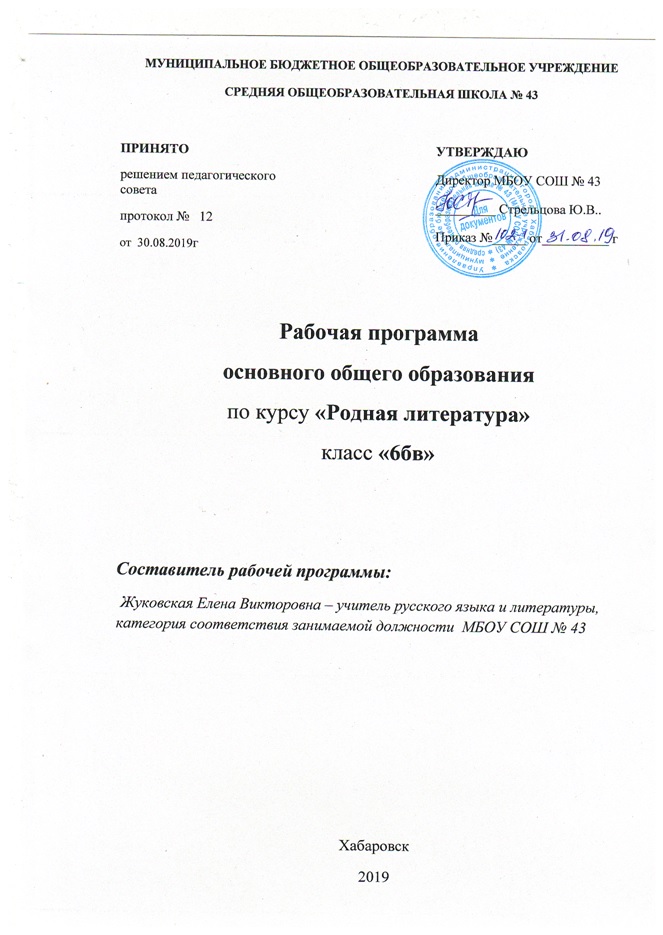 Цель и задачи курса.Цель: сопровождение и поддержка основного курса русского языка,  направленные на достижение результатов освоения основной образовательной программы основного общего образования по русскому языку.Задачи:   - воспитывать  гражданина и патриота;   - формировать представление о русском языке как духовной, нравственной и культурной ценности народа;   - формировать познавательный  интерес, любовь,  уважительное отношение к русскому языку;    - воспитывать уважительное отношение к культурам и языкам народов России;   -  способствовать  овладению культурой межнационального общения;   - совершенствовать коммуникативные умения и культуру речи;   - обогатить  словарный  запас и грамматический  строй речи учащихся;   - развить готовность и способность к речевому взаимодействию и взаимопониманию;   - углубить и расширить  знания о категориях современного русского языка, которые обеспечивают его уместное и этичное использование в различных сферах и ситуациях общения;   - совершенствовать умения опознавать, анализировать, классифицировать языковые факты;   - совершенствовать умения работать с текстом, осуществлять информационный поиск, извлекать и преобразовывать необходимую информацию;   - развивать проектное  и исследовательское  мышление;   - воспитывать самостоятельности в приобретении знаний.Рабочая программа разработана в соответствии с требованиями Федерального государственного образовательного стандарта основного общего образования, утверждённого приказом министерства образования и науки российской Федерации  от 17 декабря 2010г. N 1897 (с изменениями и дополнениями от 29.12.2014 приказ N 1644, от 31.12.2015 приказ N 1577 ) на основе ряда документов и Федерального перечня учебников, рекомендованных ( допущенных) Министерством образования и науки РФ к использованию в образовательном процессе в образовательных учреждениях в 2019-2020 учебном году.Содержание учебного курсаТематическое планированиеПланируемые результаты освоения курса1. Личностные результаты:   - ценностное отношение к родному языку  и литературе на родном языке как хранителю культуры;   - включение в культурно-языковое поле своего народа;   - приобщение к литературному наследию своего народа;   - формирование причастности к свершениям и традициям своего народа;   - осознание исторической преемственности поколений,  своей ответственности за сохранение культуры народа.2. Метапредметные результаты:   - владение различными видами чтения и слушания;   - умение дифференцировать и интегрировать информацию прочитанного или прослушанного текста;   - владение умениями информационной обработки прослушанного или прочитанного текста;   - владение правилами информационной безопасности  при общении в социальных сетях;   - владение правилами корректного речевого поведения в дискуссии; умение участвовать в беседе, споре;   - создание устного и письменного текста по заданным  критериям,    -  редактирование собственных текстов с целью совершенствования их содержания и формы; оценивание текста с точки зрения его коммуникативных задач и эффективности;   - создание текста как результата проектной (исследовательской) деятельности, оформление реферата в письменной форме и представление его в устной форме.3. Предметные результаты:   - понимание взаимосвязи языка, культуры и истории народа, говорящего на нём;   - осознание языка как развивающегося явления, взаимосвязи исторического развития языка с историей общества;   - общее представление об активных процессах в современном русском языке, понимание внутренних и внешних факторов языковых явлений;   - понимание и истолкование слов с национально-культурным компонентом;  - понимание и истолкование фразеологизмов, пословиц и поговорок, крылатых выражений,  традиционных народно-поэтических языковых средств;   -  определение особенностей лексики с точки зрения ее происхождения и употребления; различий между литературным языком и диалектами;   - соблюдение  основных норм русского речевого этикета;   - овладение основными нормами русского литературного языка (орфографическими, лексическими,  грамматическими, стилистическими);  - обогащение активного и потенциального словарного запаса;   -  соблюдение основных орфографических и пунктуационных норм  современного русского литературного языка;   - использование различных словарей, в том числе и мультимедийных,  для определения лексического  значения слова или для  его уточнения; для определения нормативного написания слов  и постановки знаков препинания в письменной речи;   - совершенствование различных видов устной и письменной  деятельности ( говорения и слушания, чтения и письма, общения при помощи современных средств устной и письменной коммуникации);  -  проведение комплексного анализа прослушанного или прочитанного текста;    - определение фактуальной и подтекстной информации в произведениях фольклора и в художественных текстах;  - владение умениями информационной обработки текста, приёмам работы с заголовком текста, оглавлением, примечаниями и тд.; переработка и преобразование информации;   - создание устных и письменных текстов различного типа, стиля, жанра;  - создание объявлений (в устной и письменной форме), деловых писем;   -  редактирование собственных текстов; оценивание устных и письменных речевых высказываний  с точки зрения  коммуникативных неудач  и объяснение причин.                                 Основные виды деятельности обучающихсявыборочное, просмотровое, ознакомительное  и др. виды чтения;написание диктантов разных видов, контрольных и тестовых работ;языковой разбор;работа с терминами и методическим аппаратом учебника;составление различных планов текста: простого, сложного, цитатного и тд;работа над особенностями языка текста, а также комплексный анализ текста;монологический ответ; участие в беседе и диалоге;работа с таблицей и схемой;работа с лингвистическими словарями;написание сочинений и изложений разных видов и т.д.;основы исследовательской (проектной) деятельности.Критерии оценки знаний обучающихсяКритерии оценивания письменных работПри оценивании необходимо учитывать тип ошибки:   - грубая   - негрубая (некоторые исключения и трудные случаи; есть список негрубых ошибок)   - однотипная (на одно правило  - только для орфографии)   - повторяющаяся ( в одном слове или в однокоренных словах)При подсчёте ошибок:   - две негрубые считаются за одну;   - первые три однотипные  и (или) повторяющиеся ошибки считаются за одну; каждая последующая учитывается как самостоятельная;   - все ошибки в словарном слове считаются за одну;   - каждая пунктуационная ошибка учитывается как самостоятельная;   - не учитываются ошибки на ещё не изученное правило, если слово не было записано на доске;  в иноязычных именах собственных;   - исправляются, но  не учитываются описки.Отличная оценка не выставляется при наличии трех (3) исправлений и более.При наличии более пяти (5) поправок  оценка снижается  на один балл.Творческие работыЗа творческие работы ставится две оценки:   - первая оценка  за содержание (раскрытие темы):        Ф – фактическая ошибка; Л – логическая ошибка; Р – речевая ошибка;   -  вторая оценка за грамотность:         I   -   орфографическая;   V   -   пунктуационная;   Г –   грамматическая.- в  содержании ошибки тоже могут быть негрубыми или повторяющимися;   - учитывается словарный запас, стиль и выразительность речи; уровень композиционного оформления;   - оценка за содержание не может быть положительной, если не раскрыта тема;   - грамотность оценивается как в диктанте; добавляются грамматические ошибки, которые учитываются по принципу орфографических  ошибок;- при превышении объёма творческой работы в полтора-два раза  соотношение ошибок пропорционально увеличивается, исключая оценку «5»Контрольные работы и тестированиеОценивание зависит от процента правильно выполненных заданий:90-100%- «5» 75-89%- «4» 50-74%- «3» Менее 50%-«2» Оценка устных ответов учащихсяУстный опрос является одним из основных способов учёта знаний учащихся по русскому языку. Развёрнутый ответ ученика должен представлять собой связное, логически последовательное сообщение на заданную тему, показывать его умения применять правила, определения в конкретных случаях. При оценке ответа ученика надо руководствоваться следующими критериями, учитывать: 1) полноту и правильность ответа; \2) степень осознанности, понимания;3) языковое оформление ответа.Ответ на теоретический вопрос оценивается по традиционной пятибалльной системе. Отметка «5» ставится, если ученик: 1) полно излагает изученный материал, даёт правильное определение понятий; 2) обнаруживает понимание материала, может обосновать свои суждения, применить знания на практике, привести самостоятельно составленные примеры; 3) излагает материал последовательно и правильно с точки зрения норм литературного языка. Отметка «4» ставится, если ученик даёт ответ, удовлетворяющий тем же требованиям, что и для отметки «5», но допускает 1-2 ошибки, которые сам же и исправляет, и 1-2 недочёта последовательности и языковом оформлении излагаемого. Отметка «3» ставится, если ученик обнаруживает знание основных положений данной темы, но 1) излагает материал неполно и допускает неточности в определении понятий или формулировке правил; 2) не умеет достаточно глубоко и доказательно обосновать свои суждения и привести свои примеры; 3) излагает материал непоследовательно и допускает ошибки в языковом оформлении  излагаемого. Отметка «2» ставится, если ученик обнаруживает незнание большей части соответствующего материала, допускает ошибки в формулировке определений и правил, искажающие их смысл, беспорядочно и неуверенно излагает материал. Оценка («5», «4», «3») может ставиться не только за единовременный ответ (когда на проверку подготовки ученика отводится определенное время), но и за рассредоточенный во времени. Это балл выставляется   за сумму ответов, данных учеником на протяжении урока или при  изучении одной темы (выводится поурочный балл), при условии, если в процессе урока ( или определённого периода)  не только заслушивались ответы учащегося, но и осуществлялась проверка его умения применять знания на практике. Перечень учебно-методического обеспечения  курсаЛитература, включающая и учебно-методический комплект,  для реализации рабочей программы: -Базовый учебник. -  Русский язык.6кл.: учебник/М.М.Разумовская и др., М.: Дрофа,2018 – (Российский учебник)- Литература: учебник для 6 класса общеобразовательных организаций: в 2ч./ авт-сост. Г.С.Меркин. – М., ООО «Русское слово - учебник»,2018 (ФГОС. -  Инновационная школа).-Тематическое планирование к русскому родному языку: сост. Жуковская Е.В. -Методическое пособие для учителя: -  О.М.Александрова и др. Русский родной язык 6 класс; методическое пособие/АО Издательство «Учебная литература» 2018 ;   - Русский родной язык. 6 класс: учебное пособие для общеобразовательных организаций/ О.М.Александрова и др. – М.: Просвещение ,201 -    Мультимедийное приложение:  -  - Интернет-ресурсы: материалы сайтов: инфоурок, социальная сеть работников образования, краевое сообщество Учителя русского языка и литературы.Календарно – тематическое планированиеПояснительная записка2.1. Структура рабочей программы является формой представления учебного предмета (курса) как целостной системы, отражающей внутреннюю логику организации учебно-методического материала,  и включает в себя следующие элементы:титульный лист (название программы);пояснительная записка;содержание учебного курса;требования к уровню подготовки учащихся (для ФКГОС);планируемые результаты освоения программы, курса, дисциплины (для ФГОС НОО и ООО);критерии оценки знаний  обучающихся;перечень учебно-методического обеспечения курса ;календарно-тематическое планированиепредметрусский родной языкпрограммы-Основная  образовательная программа МБОУ СОШ N43  на 2019-2020 учебный год.-Примерная программа по учебному предмету «Русский родной язык» для образовательных организаций, реализующих программу основного общего образования. Одобрена решением  федерального учебно-методического объединения по общему образованию. Протокол от 31 января 2018 года  N 2/18УМК- Русский язык.6кл.: учебник/М.М.Разумовская и др., Мю: Дрофа,2018 – (Российский учебник)- Литература: учебник для 6 класса общеобразовательных организаций: в 2ч./ авт-сост. Г.С.Меркин. – М. ООО»Русское слово - учебник»,2018 (ФГОС. Инновационная школа).- Никитина Е.И.: Русская речь: Учеб. Пособие по развитию связной речи для 5-7 кл. сред.шк./ М.Просвещение, 1999годпрофильбазовыйместо предмета34 часа; 1 час в неделюкласс6бвсроки реализации2019-2020 учебный годN  п/птематический блоккомпетенциитеоретические понятия1Русский язык – основа духовной культуры народакультуроведческаяязыковая историяязыковая культурадуховность2Лексический состав русского языка.языковедческаярефлексивнаялексика, словарный состав, диалектизмы, заимствованная лексика, неологизмы, фразеологизмы3Основные  языковые нормы русского литературного языкаязыковедческая,коммуникативная,рефлексивнаянормы русского языка: орфоэпические,  лексические,  грамматические,  стилистические;  синонимы, антонимы, омонимы; речевой этикет4Язык и речь. Виды речевой деятельности. Текст как единица языка и речи.языковедческая,коммуникативнаятекст, тема текста, приёмы работы с текстом, тип речи, описание, повествование5.Стилистика.  коммуникативнаяязыковедческаястили речи, разговорная речь,  публицистический стиль, учебно-научный стиль, художественный стиль, описание внешности6. Компьютерная презентация.коммуникативнаярефлексивнаяпрезентация, средства создания, правила предъявления презентации№Название раздела Кол-во часов на изучение раздела Из них кол-во часов, отведенных  контрольИз них кол-во часов, отведенных  контрольИз них кол-во часов, отведенных  контрольИз них кол-во часов, отведенных  контрольИз них кол-во часов, отведенных  контроль№Название раздела Кол-во часов на изучение раздела контр.дикт.проверочные работыконтр.сочин.Термин.диктантпрактикум1Введение12 Язык и культура 10-1123Культура речи12-1124Речевая деятельность10-1115Подведём итоги1Всего34 часа-2135оценкаошибки«5»нет ошибокодна негрубая ( орфографическая ИЛИ пунктуационная)«4»2 орфографических и 2 пунктуационных1 орфографическая и 3 пунктуационных0 орфографических и 4 пунктуационных«3»4 орфографических и 4 пунктуационных 3орфографических и 5 пунктуационных2 орфографических и 6 пунктуационных0 орфографических и 7 пунктуационных«2»7 орфографических и 7 пунктуационных6 орфографических и 8 пунктуационных5 орфографических и 9 пунктуационных«1» при большем количестве ошибок№ урокап/п№ урока в темеТема урокаДомашнее заданиеВиды контроляДатаДатаПримечание№ урокап/п№ урока в темеТема урокаДомашнее заданиеВиды контроляпланфактПримечаниеВводный урок – 1 час11Русский язык – основа духовной культуры народа.записать высказывание о русском языке и  устно объяснить его смысл 07.09Язык и культура – 10 часов21Краткая история русского литературного языкалексический состав русского языка (по 2-3 примера; по образцу)14.0932Диалекты как часть народной культуры. Диалектизмы.литер, ч2; стр.213-226, выписать сноски(диалектизмы) 21.094 3Лексическое заимствование как результат взаимодействия национальных культур.стр.324, работа с толковым словариком28.0954Роль заимствованной лексики в современном русском языке.Орфографический и пунктуационный практикум.«История заимствованного слова» (письменно, по выбору)практикум 105.1065Пополнение словарного состава языка новой лексикой.ключевые слова раздела; индивид задания 12.1076Современные неологизмы и сфера их употребления.Терминологический диктант.составить 5-6 предложений с неологизмами.термин.дикт.119.1087Национально-культурные особенности русской фразеологии.Орфографический и пунктуационный практикум.литер,ч1, стр34, выписать фразеологизмы из произведений унтпрактикум 226.1098Отражение во фразеологизмах особенностей русского быта, обычаев, исторических событий, культуры.подготовка к  проверочной работе09.11109Проверочная работа  по содержанию раздела.подготовка презентацийпроверочная раб.116.111110Анализ проверочных работ. Представление презентаций.индивидуальные задания23.11Культура речи – 12 часов121Основные орфоэпические нормы современного русского языка.стр.321, работа с орфоэпическим словариком30.11132Стилистические особенности произношения и ударения.подготовка к тестированию07.12143Нормы произношения отдельных грамматических форм. Тестирование.стр.321, работа с орфоэпическим словариком14.12154Основные лексические нормы современного русского языка.Орфографический и пунктуационный практикум.исправление лексических ошибок в предложенном текстепрактикум 321.12165Смысловые, стилистические особенности употребления синонимов, антонимов и омонимов.ключевые слова раздела28.12176Смысловые, стилистические особенности употребления антонимов. Терминологический диктант.стр. 329, 331, работа со словариками синонимов и антонимовтермин. диктант 218.01187Основные грамматические нормы современного русского языка.устный ответ по плану; термины25.01198Основные грамматические нормы современного русского языка.Орфографический и пунктуационный практикум.п.47, выполнение упражненийпрактикум 401.02209Варианты грамматической нормы. Отражение вариантов грамматической нормы в словарях и справочниках.литр ч2, стр. 220-221, работа с текстом08.022110Речевой этикет. Национальные особенности речевого этикета.литер,  ч.2, стр. 23, выписать обращения15.022211Проверочная работа по содержанию   раздела.подготовка презентацийпроверочная  раб 222.022312Анализ проверочных работ. Представление презентаций.индивидуальные задания29.02Речевая деятельность – 10 часов241Язык и речь.  Виды речевой деятельности.устный ответ по плану07.03252Эффективные приёмы чтения. Основные этапы работы с текстом.выразительное чтение14.03263Текст как единица языка и речи.  Тема текста. Тексты описательного типа.21.03274Разговорная речь.  Рассказ о событии, «бывальщины».устное сочинение;ключевые слова раздела04.04285Учебно-научный стиль. Содержание и строение учебного сообщения. Терминологический диктант.учебное сообщение(устно)термин. диктант 311.04296Публицистический стиль. Устное выступление.Орфографический и пунктуационный практикум.монологический ответ в публицистическом стилепрактикум 518.04307Компьютерная презентация. Основные правила создания и предъявления презентации слушателям.групповые задания: презентация25.04318Язык художественной литературы. Описание внешности человека.вкладка 12, устное сочинении02.05329Контрольное сочинение – описание внешности.подготовка презентацийконтр. соч.116.053310Работа над ошибками. Консультация по подготовке презентаций.подготовка презентаций23.05Подведём итоги – 1 час341Подведение итогов. Защита презентаций.рекомендации на лето30.05